План - конспект урока«Подготовка к зачётной работе по теме: «Центральные и вписанные углы»(урок был проведён 10 апреля)ФИО:  Кольцова Елена ВикторовнаМесто работы: г. Пермь, МАОУ «СОШ № 94»Должность: Учитель математикиПредмет: ГеометрияКласс: 8Тема: Центральные и вписанные углы, урок № 4.Базовый учебник:  Л.С. Атанасян, В.Ф. Бутузов и др. Геометрия: 7 – 9 кл. (М.: Просвещение).Цель урока: организация деятельности учащихся по закреплению и коррекции знаний, умений и навыков по теме «Центральные и вписанные углы».Задачи: В направлении личностного развития:Развивать   способность принимать самостоятельные решенияПомогать осознавать личную ответственность за будущий  результатВ предметном направлении:Учить применять математическую терминологию и полученные знания в различных задачахВ метапредметном направлении:Развивать регулятивные, познавательные, коммуникативные действияТип урока:  урок закрепления знанийФормы работы учащихся:  фронтальная,  самостоятельнаяНеобходимое техническое оборудование: компьютер, проектор, система тестирования Votum – web.Приложение №1 Слайды: 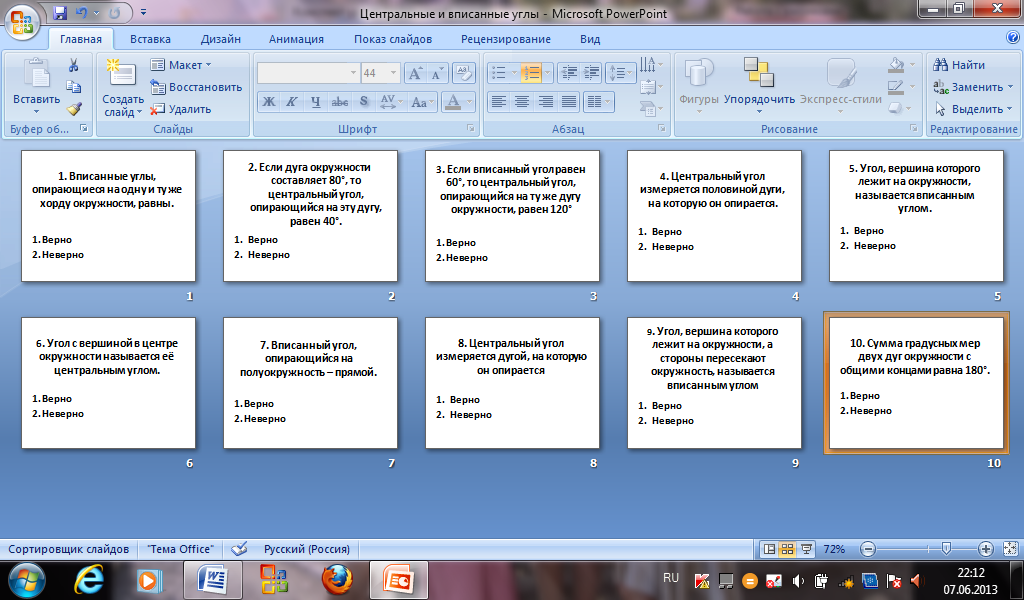 Приложение №2  Слайды: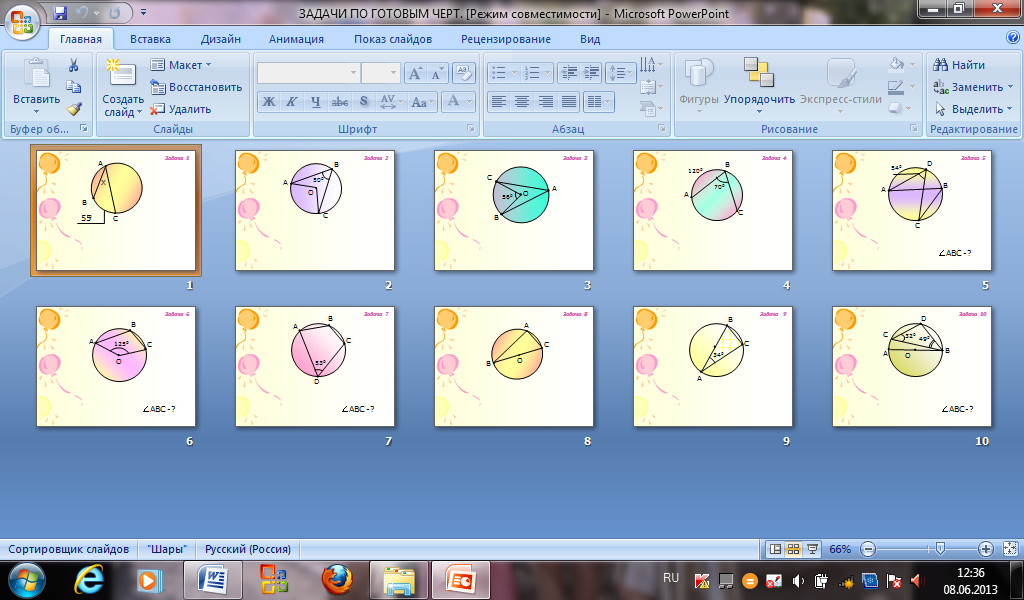 Приложение №3Задачи для решения взяты из сборника 3000 задач с ответами по математике. Часть 1. Под редакцией А.Л. Семёнова, И.В. Ященко «Экзамен», Москва, 2013. Точки А,В,С,Т, расположенные на окружности, делят эту окружность на четыре дуги АВ, ВС, СТ и АТ, градусные величины которых относятся соответственно как 1 : 4 : 12 : 19. Найдите угол А четырёхугольника АВСТ. Ответ дайте в градусах. (№2040)Центральный угол на 450 больше острого вписанного угла, опирающегося на ту же дугу окружности. Найдите вписанный угол. Ответ дайте в градусах. (№ 2058)Найдите вписанный угол, опирающийся на дугу, которая составляет  окружности. Ответ дайте в градусах. (№2063)Найдите вписанный угол, опирающийся на дугу, которая составляет 35% окружности. Ответ дайте в градусах. (№2072)Дуга окружности АС, не содержащая точки В, составляет 2600. А дуга окружности ВС, не содержащая точки А, составляет 900. Найдите вписанный угол АСВ. Ответ дайте в градусах. (№2075)АС и ВТ – диаметры окружности с центром О. угол АСВ равен 690. Найдите угол АОТ. Ответ дайте в градусах. (№2083)Найдите угол СТВ, если вписанные углы АТВ и АТС опираются на дуги окружности, градусные величины которых равны соответственно 1280 и 480. Ответ дайте в градусах. (№2108)Точки А, В, С, расположенные на окружности, делят её на три дуги, градусные величины которых относятся как 1 : 5 : 12. Найдите больший угол треугольника АВС. Ответ дайте в градусах. (№2079)№Этапы урокаДеятельность  учителяДеятельность учениковУниверсальные учебные действия1Орг. момент      (1 мин.)Проверяет готовность учащихся к уроку. Приветствует учащихся.Объявляется тема урокаГотовятся к уроку. Приветствуют учителя.коммуникативные(восприятие устной речи)2Целеполагание (4 мин.)- Исходя из темы урока, сформулируйте цель на сегодняшнее занятие- Чтобы быть успешным при написании зачёта, что вы должны знать:- Что вы должны уметьВыдвигают свои цели на урок:Выявление  пробелов  в знаниях,Тренировка  в решении задач,Повторение материала,Подготовка к зачёту.…..Определения угловКак связаны величины вписанных и центральных углов между собой и с дугами;Градусную величину окружности.Определять вид углаВычислять величины углов или дуг исходя из условийПрименять знания в изменённой ситуациирегулятивные (целеполагание, прогнозирование, планирование)- познавательные (самостоятельное выделение и формулирование познавательной цели)- коммуникативные (планирование учебного сотрудничества с учителем и сверстниками)3Актуализация знаний (10 – 12  мин.)- Давайте проверим, как вы знаете  теоретический материалНа данном этапе используется презентация или  Votum – web программа (тестирование – оценка), приложение №1.Затем просматриваются результаты тестирования с разбором ответов и комментированием верных решений.Оценки могут быть выставлены по желанию учащихся.Учащиеся проходят тестирование и видят свои результаты. Тестирование проходит при использовании программы  Votum – web. Учащиеся могут уточнить в чём их ошибки, что они не усвоили или не знают.Если опрос проходит при помощи презентации, то ответы учащиеся могут давать на листах бумаги в виде плюсов и минусов, тогда проверка может проходить как самопроверка или взаимопроверка по образцу.Учащиеся объясняют, какие высказывания верны, а какие нет и почему.- регулятивные (оценка, коррекция)- познавательные (контроль и оценка процесса и результатов деятельности, структурирование знаний)- коммуникативные (умение с достаточно полнотой и точностью выражать свои мысли в соответствии с задачами и условиями коммуникации, управление поведением)4Применение своих знаний и умений(10 мин.)-  А теперь посмотрим, как вы умеете применять свои знания для решения задач.Приложение №2Учащиеся устно решают задачи, объясняют решение и аргументируют уровень задачи.- регулятивные (контроль, оценка)- познавательные (контроль и оценка процесса и результатов деятельности)- коммуникативные (умение с достаточно полнотой и точностью выражать свои мысли в соответствии с задачами и условиями коммуникации; управление поведением)5Самоконтроль и самокоррекция(13 – 15 мин.)- Я предлагаю  вам выбрать дальнейшую работу на своё усмотрение: работать самостоятельно по карточкам, с дальнейшей самопроверкой или работать совместно с ответом у доски. (Для ускорения процесса оформление задачи  можно делать не полностью).- Сравните свои решения с образцамиПриложение №3Учащиеся делают выбор.Одни  работают самостоятельно, другие выполняют задания на доске с фронтальным разбором.Идёт самоконтроль учащихся- регулятивные  (контроль, коррекция, волевая саморегуляция)- познавательные (контроль и оценка процесса и результатов деятельности)- коммуникативные (постановка вопросов – инициативное сотрудничество в поиске и сборе информации; умение с достаточно полнотой и точностью выражать свои мысли в соответствии с задачами и условиями коммуникации; владение монологической и диалогической формами речи в соответствии с нормами родного языка)- личностные (самоопределение)6Рефлексия         (3 мин.)- Подведём итоги: достигли ли мы поставленной цели?Что удалось, и какие проблемы осталисьРефлексируют свою деятельность на уроке и работу класса в целом.- регулятивные (коррекция, планирование)- коммуникативные (умение с достаточной полнотой и точностью выражать свои мысли в соответствии с задачами и условиями коммуникации; владение монологической и диалогической формами речи в соответствии с нормами родного языка)7Домашнее задание (1 – 2 мин.)- Домашнее задание: Можно взять карточки, по которым вы работали, и закончить решение,Составить проверочную работу на определённый уровень и решить еёЗаписывают задание- познавательные (самостоятельное выделение и формулирование познавательной цели; самостоятельное создание алгоритмов деятельности при решении проблем творческого характера)- регулятивные (волевая саморегуляция)